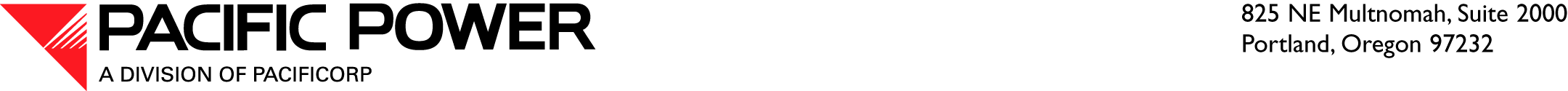 July 7, 2010 ELECTRONIC FILINGAND OVERNIGHT DELIVERY Utilities and Transportation CommissionAttention:	David W. Danner		Executive Director and SecretaryRE:	Docket UE-100922 Supplement to CY 2009 Affiliated Interest Report	Dear Mr. DannerPacifiCorp, d.b.a. Pacific Power (“PacifiCorp” or “Company”), submits this supplemental filing to its Affiliated Interest Report for calendar year 2009 (“2009 AI Report”).  On May 29, 2010, pursuant to WAC 480-100-264, PacifiCorp filed the 2009 AI Report.  The 2009 AI Report included unaudited financial statements for Trapper Mining, Inc.  The audited financial statements are now available.  Included with this supplemental filing is the audited income statement and balance sheet for Trapper Mining, Inc. If you have any questions or require further information, please contact Cathie Allen, Regulatory Affairs Manager, at (503) 813-5934. Sincerely,Andrea L. KellyVice President, RegulationEnclosures